informacja o zaplanowanych  imprezachw Kole PZN Zgorzelecna 2022 rok.Zarząd Polskiego Związku Niewidomych w Zgorzelcu zaplanował następujące  imprezy w roku 2022 dla swoich członków.1. Dnia 11.05.2022 r. - Wycieczka do Muzeum Motoryzacji w Jeleniej Górze.W programie wycieczki:       -zwiedzanie starych samochodów, motocykli i opowieści przewodników, którzy brali udział w rajdach Karkonoszy.      -zwiedzanie Starego Miasta Jelenia Góra. Wycieczka będzie dofinansowana przez Urząd Miasta i Gminę Pieńsk.2. Dnia 15.06.2022 r – Wycieczka na Zamek w KliczkowieW programie wycieczki: Zwiedzanie Zamku wewnątrz i na zewnątrz objeżdżając go wozem konnym.-      warsztaty przyrządzania i pieczenia pizzy.Wycieczka będzie dofinansowana ze środków Państwowego Funduszu Rehabilitacji Osób Niepełnosprawnych w Zgorzelcu.3. Dnia 20.07.2022 r. - Wycieczka do Zamku Śląskich Legend i Arki Noego w Pławnie Dolnej.W programie wycieczki zwiedzanie Zamku Śląskich Legend-        zwiedzanie Arki Noego-       -warsztaty teatralne – teatru ulicznego.Wycieczka będzie dofinansowane z Urzędu Gminy Zgorzelec.4. Dnia 04.08.2022 r.  Wycieczka do Ogrodu Botanicznego we Wrocławiu.Bez dofinansowania. Koszt własny uczestników.5. Dnia 05.10.2022 r. Uroczyste obchody Międzynarodowego Dnia Niewidomych „Biała Laska 2022”Obchody odbędą się w restauracji „Pima”. Udział wezmą członkowie naszego Koła ich opiekunowie, wolontariusze oraz zaproszeni goście z lokalnych władz.Uroczyste spotkanie będzie dofinansowane z Urzędu Miast Zgorzelec.Bliższe informacje na w/w imprezy można uzyskać pod numerem telefonu 729 880 855  lub w biurze Koła w Zgorzelcu przy ul. Mickiewicza 13 pok 11Zapraszamy do wzięcia udziału w w/w imprezach.Zarząd Koła.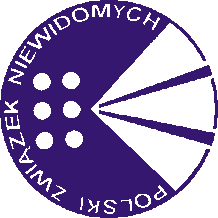 Polski  Związek  Niewidomychorganizacja pożytku publicznegoOkręg DOLNOŚLĄSKIKOŁO PZN W ZGORZELCUul. Mickiewicza 13 pok. 11          729 880 855 Prezes Kołae-mail: pznzgorzelec@interia.pl.Konto: 22 1600 1462 1836 8241 0000 0001